В соответствии с постановлением Правительства Республики Казахстан от 31 августа 2017 года № 519 «О мерах по реализации пилотного проекта по введению маркировки товаров контрольными (идентификационными) знаками по товарной позиции «Предметы одежды, принадлежности к одежде и прочие изделия из натурального меха» ПРИКАЗЫВАЕМ:1. Утвердить прилагаемые Правила реализации пилотного проекта по введению маркировки товаров контрольными (идентификационными) знаками по товарной позиции «Предметы одежды, принадлежности к одежде и прочие изделия из натурального меха».2. Комитету государственных доходов Министерства финансов Республики Казахстан (Тенгебаев А.М.) в установленном законодательством порядке обеспечить:1) государственную регистрацию настоящего совместного приказа в Министерстве юстиции Республики Казахстан;2) в течение десяти календарных дней со дня государственной регистрации настоящего совместного приказа направление его копии в бумажном и электронном виде на казахском и русском языках в Республиканское государственное предприятие на праве хозяйственного ведения «Республиканский центр правовой информации Министерства юстиции Республики Казахстан» для официального опубликования и включения в Эталонный контрольный банк нормативных правовых актов Республики Казахстан;3) в течение десяти календарных дней после государственной регистрации настоящего совместного приказа направление его копии на официальное опубликование в периодические печатные издания;4) размещение настоящего совместного приказа на интернет-ресурсе Министерства финансов Республики Казахстан. 3. Настоящий совместный приказ вводится в действие по истечении десяти календарных дней после дня его первого официального опубликования.Министерство информации и коммуникацийРеспублики Казахстан«___» ____________ 2017 года№ ___г. АстанаМинистерствофинансовРеспублики Казахстан«___» ____________ 2017 года№ ___г. Астана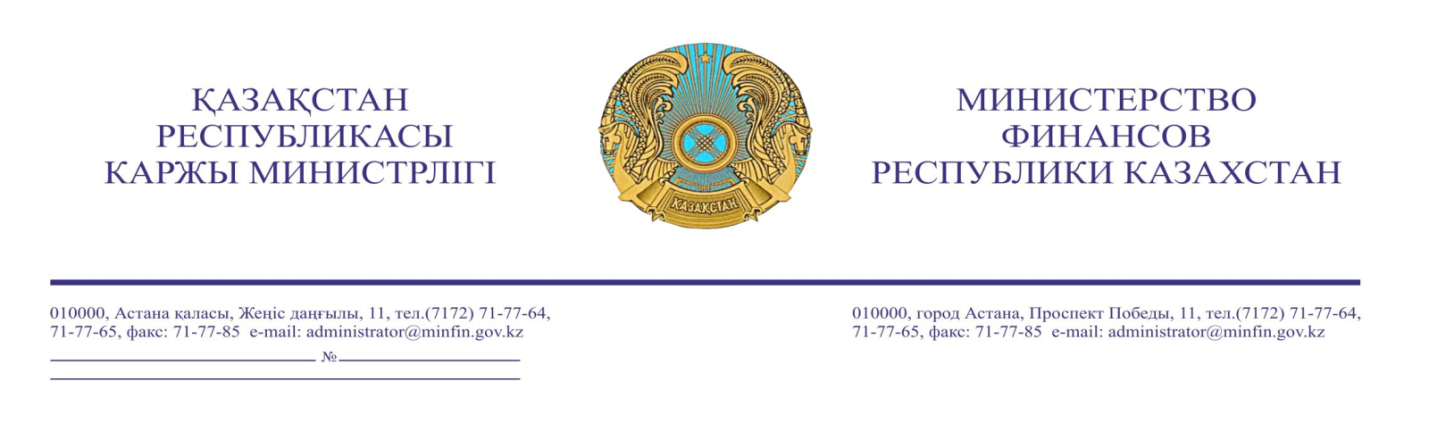 Министерство по инвестициям и развитиюРеспублики Казахстан«___» ____________ 2017 года№ ___г. АстанаМинистерство национальной экономикиРеспублики Казахстан«___» ____________ 2017 года№ ___г. АстанаСОВМЕСТНЫЙ ПРИКАЗСОВМЕСТНЫЙ ПРИКАЗСОВМЕСТНЫЙ ПРИКАЗОб утверждении Правил реализации пилотного проекта по введению маркировки товаров контрольными (идентификационными) знаками по товарной позиции «Предметы одежды, принадлежности к одежде и прочие изделия из натурального меха»Министр информации и коммуникацийРеспублики Казахстан   ____________ Д. АбаевМинистр финансовРеспублики Казахстан       ___________Б. Султанов«СОГЛАСОВАН»Председатель Национального Банка Республики Казахстан____________ Д. Акишев«___» ____________ 2017 годаМинистр по инвестициям и развитиюРеспублики Казахстан____________Ж. ҚасымбекМинистр национальной экономикиРеспублики Казахстан____________ Т. Сулейменов«СОГЛАСОВАН»Председатель Национальной палаты предпринимателей Республики Казахстан «Атамекен»_____________А. Мырзахметов   «___» ____________ 2017 года